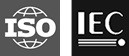 ISO/IEC JTC 1/SC 29/WG 11Coding of moving pictures and audioConvenorship: UNI (Italy)INTERNATIONAL ORGANISATION FOR STANDARDISATIONORGANISATION INTERNATIONALE DE NORMALISATIONISO/IEC JTC 1/SC 29/WG 11CODING OF MOVING PICTURES AND AUDIOISO/IEC JTC 1/SC 29/WG 11 N18746Geneva, CH – October 2019Agenda of the 128th WG 11 meetingOpeningRoll call of participants Approval of agenda Allocation of contributionsCommunications from ConvenorReport of previous meetingsWorkplanLegendAd hoc group reportsAHG on MPEG File FormatsAHG on Genomic Information RepresentationAHG on Systems technologies for PCCAHG on Systems technologies for VVCAHG on MPEG-I VisualAHG on MPEG-5 Essential Video CodingAHG on Low Complexity Enhancement Video CodingAHG on Compression of Neural Networks for Multimedia Content Description and AnalysisAHG on Compact Descriptors for Video Analysis (CDVA)AHG on Omnidirectional MediA Format (OMAF)AHG on MMTAHG on Application FormatsAHG on MPEG-21 Contracts to Smart ContractsAHG on MPEG RoadmapAHG on Scene Description for MPEG-IAHG on MPEG-I Architecture and RequirementsAhG on MPEG DASHAHG on MPEG & 5GAHG on Network Based Media Processing (NBMP)AHG on Font FormatAHG on Video Coding for MachinesAHG on MPEG-I Audio and Audio MaintenanceAhG on Point Cloud CompressionAhG on IoMTAHG on Compression of Machine Tool DataOrganisation of this meetingTasks for subgroupsJoint meetingsRoom assignmentWG managementTerms of referenceOfficersEditorsLiaisonsWork item assignmentAd hoc groupsAsset managementReference softwareConformanceTest materialURIIPR managementWork plan and time lineAdministrative mattersSchedule of future MPEG meetingsPromotional activitiesPress releaseConclusions of this meetingA.O.B.ClosingDocument type: Meeting AgendaTitle: Agenda of the 128th WG 11 meetingStatus:DraftDate of document:2019-07-15Source: JTC 1/SC 29/WG 11 SecretaryExpected action:INFONo. of pages: Email of convenor:leonardo@chiariglione.orgCommittee URL:https://isotc.iso.org/livelink/livelink/open/jtc1sc29wg11Source:Leonardo Chiariglione Title:Agenda of the 128th WG 11 meetingStdISO/IECTitle111172Coding of moving pictures and associated audio for digital storage media at up to about 1,5 Mbit/s213818Generic coding of moving pictures and associated audio information414496Coding of audio-visual objects715938Multimedia content description interface2121000Multimedia FrameworkA23000Multimedia Application FormatsB23001MPEG systems technologiesC23002MPEG video technologiesD23003MPEG audio technologiesE23004Multimedia MiddlewareV23005Media context and controlM23006Multimedia service platform technologiesU23007Rich media user interfacesH23008High efficiency coding and media delivery in heterogeneous environmentsDASH23009Dynamic adaptive streaming over HTTP (DASH)I23090Coded representation of immersive mediaCICP23091Coding-Independent Code-PointsG23092Genomic Information RepresentationIoMT23093Internet of Media Things523094General Video CodingExpExplorationsStdPtTitleTypeE#12812913013113213313413513613713821Carriage of associated CMAF boxes for audio-visual elementary streams in MPEG-2 TSAMD2DAMDAMFDAM21CorrigendumCOR1COR412Compact movie fragmentsAMD4DAMFDAM415HEVC Carriage ImprovementsAMD1DAMDAMFDAM415Carriage of VVC in ISOBMFFAMD2CDAMDAMDAMFDAM422Colour font technology and other updatesAMD1DAMDAMFDAM432Reference Software and Conformance for File Format [2nd edtion]STD2WDWDCDDISDISFDIS434Registration Authority for MPEG-4STD1CDCDDISDISDISFDIS716Conformance and Reference Software for Compact Descriptors for Video AnalysisSTD1FDIS717Compressed Representation of Neural NetworksSTD1WDWDCDDISDISFDISA21Reference Software and Conformance for Visual Identity Management Application FormatAMD1CDAMDAMDAMFDAMA22Reference Software and Conformance for Multi Image Application FormatAMD1WDCDAMCDAMDAMDAMFDAMB7Common Encryption for ISO Base Media File Format [4E]STD4WDWDCDDISDISFDISB10Carriage of Timed Metadata Metrics of Media in ISO Base Media File FormatSTD2WDWDCDDISDISFDISB13Multimedia Orchestration Reference SoftwareAMD1CDAMDAMDAMFDAMB14Partial File FormatSTD2CDDISDISFDISB16Derived Visual Tracks in ISOBMFFSTD1WDCDDISDISDISFDISC7Supplemental enhancement information messages for coded video bitstreamsSTD1DISDISFDISD5Uncompressed Audio in MP4 FFSTD1DISFDISV7Reference Software and ConformanceSTD4FDISH1Support of FCASTAMD1DAMDAMFDAMH2Additional supplemental enhancement information for HEVCAMD1FDAMH3Corrections and Improvements on 3D AudioAMD2CDAMDAMDAMFDAMH4Support for MMTP extensionsAMD1CDAMDAMDAMFDAMH7MMT Conformance TestingSTD1DISFDISH10Window-based FEC codeAMD1DAMDAMFDAMH12support for predictive image coding, bursts, bracketing, and other improvementsAMD1DAMDAMFDAMH13MPEG Media Transport Implementation GuidelinesTR4PDTRTRDA1Client event and timed metadata processingAMD1DAMDAMFDAMDA3MPEG-DASH Implementation GuidelinesTR2TRDA5Improvements on SAND messagesAMD1FDAMDA7Delivery of CMAF content with DASHTR1WDWDPDTRPDTRTRDA8Session based DASH operationsSTD1CDDISDISFDISI2Omnidirectional MediA FormatSTD2CDDISDISFDISI3Versatile Video CodingSTD1CDDISDISFDISI4Immersive AudioSTD1CfPCfPCfPCfPWDWDCDDISDISFDISI5Video-based Point Cloud CompressionSTD1DISFDISI6Immersive Media MetricsSTD1WDCDDISDISDISFDISI7Immersive Audio MetadataSTD1I7Immersive Media MetadataSTD1CDDISDISFDISI7Immersive Systems MetadataSTD1WDWDCDDISDISFDISI7Immersive Video MetadataSTD1I8Network-Based Media ProcessingSTD1DISFDISI9Geometry-based Point Cloud CompressionSTD1DISDISFDISI10Carriage of Point Cloud DataSTD1DISDISFDISI11Implementation Guidelines for Network-based Media ProcessingTR1PDTRTRI12Immersive VideoSTD1CDDISCI4Usage of video signal type code points second editionTR2TRG4Reference software and conformanceSTD1DISDISFDISG5ConformanceSTD1DISDISFDISG6Genomic Annotation RepresentationSTD1WDWDCDDISFDISIO1IoMT ArchitectureSTD1FDISIO4IoMT Reference Software and ConformanceSTD1DISDISFDIS51Essential Video CodingSTD1DISDISFDIS52Low Complexity Enhancement Video CodingSTD1CDDISDISFDISExp7Immersive video - 6DoFEXP2EXPEXPEXPExp7Compression of dense representation of light fieldsEXP3EXPEXPEXPExp28In-advance signalling of MPEG containers contentEXP1EXPExp32Data CompressionEXP1EXPExp33MPEG-21 Based Smart ContractsSTD1EXPExp34Video Coding for MachinesEXP1EXP